!!! Если замечены изменения формы молочной железы или соска, выделения, а также покраснения или шелушения кожи груди, наличие прощупываемых опухолей, язвочек и других, вновь появившихся симптомов, нужно обратиться за консультацией немедленно.3. Чтобы обезопасить себя от рака молочной железы, нужно: - не совершать аборты;- каждые 6 месяцев посещать гинеколога, мамолога, а в случае необходимости —онколога;- следить за массой тела;- кормить ребенка грудью не менее, чем 6 месяцев;- отказаться от употребления спиртных напитков и табака;- вести размеренный образ жизни (стоит избегать стрессовых ситуаций, которые выводят организм из привычного режима работы);- правильно подбирать бюстгальтер;- правильно питаться;- находить время для регулярной физической нагрузки;- включать в рацион витамина D (этот витамин повышает иммунитет и предотвращает деление злокачественных клеток).!!! Важно помнить, что единого рецепта профилактики и лечения рака груди — не существует, ведь каждый организм индивидуален. Своевременно принятые профилактические меры помогут избежать этого страшного недуга, так как болезнь намного проще предупредить, чем заниматься длительным и сложным лечениемРазработал:Валеолог Н.И.Юреня                                                      тираж 250 экз.МИНИСТЕРСТВО ЗДРАВООХРАНЕНИЯРЕСПУБЛИКИ БЕЛАРУСЬГОСУДАРСТВЕННОЕ УЧРЕЖДЕНИЕ«ДЯТЛОВСКИЙ РАЙОННЫЙ ЦЕНТР ГИГИЕНЫ И ЭПИДЕМИОЛОГИИ»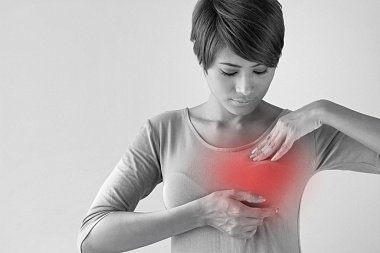 «КАК ЗАЩИТИТЬ СЕБЯ ОТ РАКА МОЛОЧНОЙ ЖЕЛЕЗЫ»					2020РАК МОЛОЧНОЙ ЖЕЛЕЗЫ — самое распространённое женское онкологическое заболевание на планете. Любому врачу и пациенту известно, что болезнь предотвратить легче, чем потом пытаться ее вылечить. Профилактика рака молочной железы заключается в выполнении несложных правил, помнить о которых следует каждой женщине. Предрасполагающие факторы риска рака молочной железы:- Возрастная категория: чем старше возрастная категория женщины, тем выше риск заболеть раком. Канцерогенным элементам свойственно накапливаться в организме и при различных обстоятельствах проявлять свое негативное воздействие – вызывать видоизменения в клеточной структуре, что приводит к возникновению злокачественного новообразования.- Генетическая предрасположенность: научно доказано, что опасное заболевание может возникать у тех особей слабого пола, у которых по женской линии (прямые родственники) были онкологические заболевания не только груди, но и щитовидной железы, гипофиза и т.п.- Нарушения менструального цикла: дисбаланс гормонального фона, различные дисфункции репродуктивной системы.- Травмирования молочной железы: как известно, гематомы и ушибы не могут образовать злокачественное образование, однако они могут запустить главную причину развития рака – образование большого количества канцерогенов.- Полный отказ матери от естественного вскармливания.- Наличие одного и более абортов.- Окружающие излучения. Могут окружать женщину на работе (профессиональная вредность) и иногда — дома (множественное количество излучающих приборов на небольшой площади).Вышеуказанные факторы, как правило, не вызывают моментальное заболевание. Очень часто проходят года, десятилетия, после чего у женщины диагностируется рак груди. Увеличивает шансы и ускоряет процесс течения болезни ежедневное воздействие предрасполагающих факторов и с этим необходимо бороться именно сейчас или решать вопрос так, чтобы хоть как-то минимизировать контакт с негативными «посредниками».Чтобы не пропустить начало злокачественного процесса необходимо ежемесячно самостоятельно обследовать молочные железы.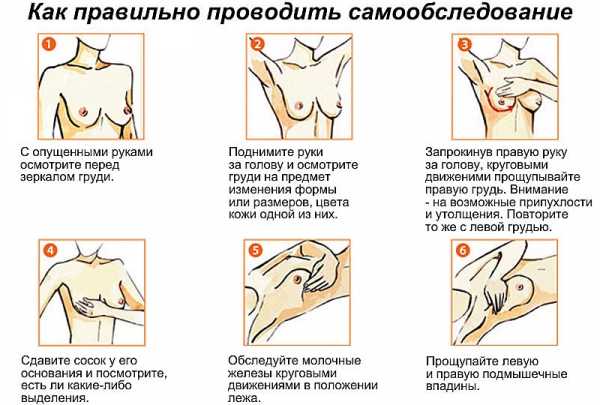 